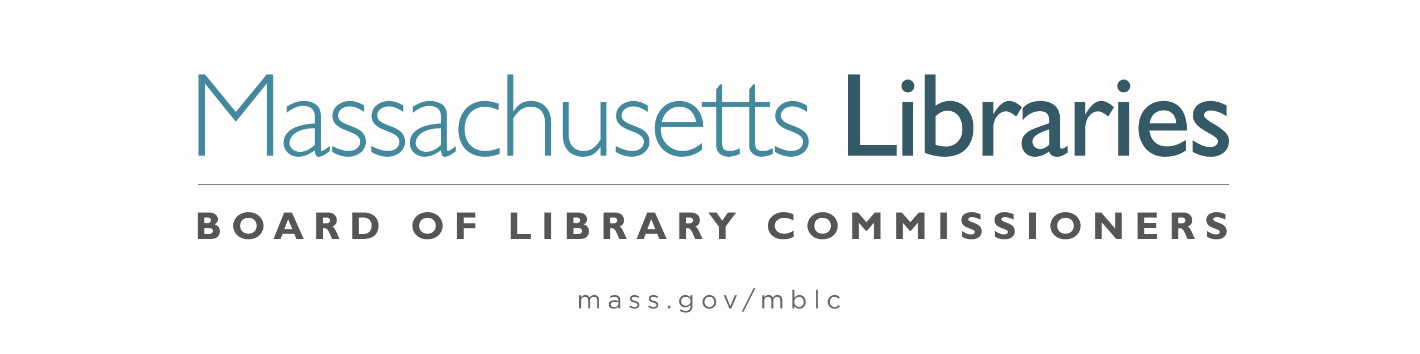 Welcome.  Thank you for attending this meeting of the Massachusetts Board of Library Commissioners.  Please remember that as part of the meeting agenda there is a time at the end of the meeting for public comment.  Should you wish to address the Board during a particular item, please wait to be recognized by the chair.Note: Agenda may include items not reasonably expected 48 hours before the meeting.Thursday, February 2, 2023  10:00 A.M./ Refreshments 9:30 A.M. MBLC Offices, Boston, MA Agenda- Regular Monthly MeetingCall to orderWelcomeRoll Call of CommissionersSpeaker:	Debby Conrad, Chair	                     Approval of Minutes- January 5, 2023 Minutes (ACTION)		 Speaker:	Debby Conrad, ChairChair’s Report							 Speaker:	Debby Conrad, ChairCommissioner Reports					 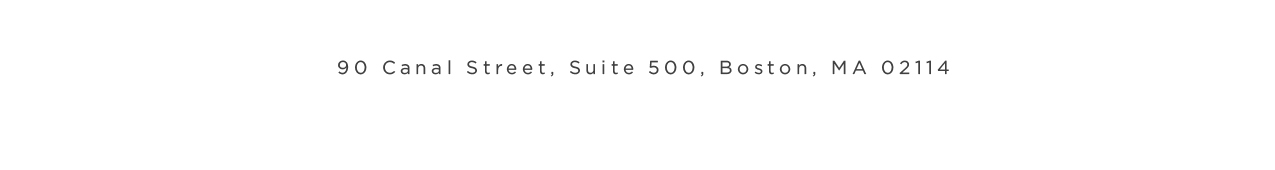 Speaker:	Debby Conrad, ChairDirector’s Report						 Speaker:	James M. Lonergan, Director Legislative ReportSpeaker:	Mary Rose Quinn, Head of State Programs/ Government LiaisonConsideration of approval of municipalities requesting waivers for the FY2023 municipal appropriation requirement in the FY2023 State Aid to Public Libraries Program within the 5% threshold (ACTION) Speaker:	Mary Rose Quinn, Head of State Programs/ Government LiaisonConsideration of approval of the FY2024 Plan of Service and Program and Budget for the Massachusetts Library System (ACTION) 	 Speaker:	Sarah Sogigian, Executive Director  	 	Massachusetts Library System (MLS) Presentation and discussion of the FY2024 Plan of Service and Program and Budget for the Library for the Commonwealth and Monthly Report		 Speaker:	Michael Colford, Director of Library Services      		Boston Public Library (BPL) Presentation and discussion of the FY2024 Plan of Service and Program and Budget for the Massachusetts Center for the Book and Monthly Report		 Speaker:	Sharon Shaloo, Executive Director       		Massachusetts Center for the Book  Consideration of approval of the 2023-2024 MPLCP Construction Grant Round (ACTION)Speaker:	Andrea Bono-Bunker, Library Building Specialist        			Lauren Stara, Library Building Specialist   Report from Massachusetts Library System (MLS)		 Speaker:	Sarah Sogigian, Executive Director	 	Massachusetts Library System (MLS) Public Comment						Old Business 	Adjournment 		Debby Conrad, ChairZoom Meeting Informationhttps://us02web.zoom.us/j/89070596003?pwd=R2VhMEpqSFMwYlkzWHBMSk1qb2JFUT09Meeting ID: 890 7059 6003 / Passcode: 730469 
Dial in number: (646) 558-8656/ Meeting ID: 890 7059 6003